Block Notes n. 14, luglio/agosto 2023Dipartimento Welfare e nuovi diritti della Cgil Lombardia A cura di M. Vangi, L. Finazzi, S. Pulici, M. Vespa In questo numeroDalle Agenzie di stampa nazionaliMarketing alimentare. L’Oms si scaglia contro la pubblicità per i bambini Il sovraffollamento dei pronto soccorso: analisi e prospettive della rete pubblico/privatoConsultori Familiari: una realtà anticipatrice da rilanciareLotta all’alcol. OMS promuove la “via Nordica”: monopolio delle vendite e tasse molto alte Sindacati del comparto incontrano Schillaci Le Regioni sempre più preoccupate per i bilanci della sanità Covid. Confermato il buon profilo di sicurezza dei vaccini Farmindustria. La farmaceutica è il 2% del Pil Reti oncologiche. Ecco i documenti Agenas sui requisiti essenziali Specializzandi al secondo anno negli ospedali. Fp Cgil: ora contratto formazione lavoro Sempre più anziani in Italia. Record minimo di nascite e massimo di ultracentenari Il Caldo. Nel 2022 in Italia la più alta mortalità d’Europa con 18 mila decessiPresentato il Piano Nazionale Malattie Rare 2023-2026 Medici specialisti. Per il 2022-2023 fabbisogno sale di oltre 2 mila unità Indagine Italia Longeva: aumento delle persone fragili Professioni sanitarie: libera professione solo fuori dalla propria azienda Torna a crescere la popolazione dell’Ue. Ma l’Italia è in controtendenza. I numeri Eurostat Long-term care. Nella Ue 135 mln di persone vivono con disabilità La Cisl presenta la sua “piattaforma” sanità con 16 proposte per il rilancio del Ssn Università. Mur: prossimo anno 19.944 posti per corsi laurea in medicina e chirurgia Tra Covid, shock meteorologici e guerre ci sono 122 mln di persone in più alla famePnrr. L’allarme delle Regioni: manca personale per Case e Ospedali di Comunità rischio di indebolire il Ssn facendo credere che non è più sostenibileSanità privata. 27 settembre sciopero nazionale per rinnovo contratto Aiop RsaInfezioni sessualmente trasmesse. Il Report dell’IssTossicodipendenza. La Relazione al ParlamentoFarmaceutica. Nel 2022 la spesa pubblica oltre i 20 miliardi. I dati definitivi dell’AifaL’estate negli ospedali d’Italia: assistenza in crisi nel 56% dei reparti Fecondazione assistita. Nuova sentenza della Corte costituzionale Ticket. Per specialistica e pronto soccorso ricavi a 1 mld nel 2022, -22% rispetto al 2018Professioni sanitarie. Pronto il nuovo regolamento per Ordini e Federazioni nazionaliGimbe: la Sanità va esclusa dalle materie oggetto dell’Autonomia differenziata Farmaci. Acquisti diretti e quota a carico dei cittadini fanno volare la spesa Pnrr. Il piano del Governo che rivede gli obiettivi della Mission 6Ondata di calore. A luglio salita la mortalità degli over 85 al Centro-Sud Resistenza antimicrobica. Studio Oms Pnrr. Cgil Medici: case della comunità occasione mancata, già nate senza personale Che fine faranno i nuovi presidi di assistenza territoriale con la modifica del Pnrr salute?Studio Anaao Assomed. Quanto dovremmo pagare per curarci se non ci fosse più il Ssn? Medicina. Per il 2023-2024 ci saranno 19.544 posti, il 23% in più rispetto all’anno scorsoPronto il riparto dei 10 milioni di euro per favorire l’accesso ai servizi psicologiciLa difficile estate della sanità italiana Contratto medici. Come già annunciato oggi niente firma, prossima riunione il 5 settembrePnrr. La rabbia delle Regioni sulla revisione del Piano Via libera in Stato-Regioni al Piano nazionale vaccini 2023-2025 Amsi: grazie ai professionisti stranieri dal 2022 evitata la chiusura di più di 250 servizi Fondo sanitario 2023. Via libera della Conferenza delle Regioni al riparto da 128,8 miliardi Diritto all’oblio oncologico. Ecco cosa prevede il testoTumori. In Italia spesa di oltre 6 miliardi di euro l’anno a carico del Ssn Pronto il riparto del fondo di 50 mln per il Piano Oncologico nazionalePunture di Zanzare, zecche, pappataci. I consigli dei microbiologi Pnrr: i tagli degli obiettivi e la coerenza dei dati Personale Ssn. Neanche la pandemia ha spinto le assunzioni a tempo indeterminatoListe di attesa. Arrivano le “coordinate” per gestirle in maniera corretta Covid. Vaccini raccomandati agli over 60 e ai fragili, arrivano le indicazioni del Ministero Inquinamento atmosferico. sottrae 2,3 anni all’aspettativa di vita media Verso la manovra. Landini scrive a Meloni: piano straordinario di assunzioni per la sanità Covid. Oms: nel mondo i nuovi casi in aumento del 63% Contratto medici. Anaao e Cimo: si continua ad ignorare crisi Ssn Italia al 14° posto nell’Unione europea per il numero di medici in rapporto agli abitanti La prevenzione è scomparsa dai radar. E al Sud è un disastroÈ fuga dalla sanità pubblica: nel 2021 -601 medici rispetto al 2020Violati i diritti di una bimba nata da maternità surrogata. Corte europea condanna l’ItaliaDalle Agenzie di stampa nazionaliDa “Quotidiano Sanità” Dalla Newsletter del 3 luglio 2023Marketing alimentare. L’Oms si scaglia contro la pubblicità per i bambini (fino ai 18 anni) di prodotti ad alto contenuto di grassi saturi e trans, zucchero e sale. “Servono dei limiti”Adottata una nuova linea guida che aggiorna quella di 10 anni fa che non ha ottenuto grandi risultati. Per l’OMS i Governi dovrebbero fissare per legge limiti alla pubblicità alimentare per tutti i bambini e bloccare quelle che usano cartoni animati o tecniche che attraggono i bambini, come l’inclusione di giocattoli nelle confezioni, o le pubblicità con canzoni e sponsorizzazioni di celebrità. Leggi tutto. Il sovraffollamento dei pronto soccorso: analisi e prospettive della rete pubblico/privatoL’analisi della situazione attuale consente di ipotizzare una prospettiva/proposta per dare un contributo al miglioramento del boarding, uno dei principali responsabili dello stazionamento dei pazienti nei pronto-soccorso, ormai ai limiti di sostenibilità, ed insieme alla possibilità di inaugurare una indispensabile e non più rinviabile collaborazione tra strutture pubbliche e private accreditate. Leggi tutto. Link alle tabelle. Consultori Familiari: una realtà anticipatrice da rilanciareIl consultorio può essere un elemento fondamentale di una politica di rilancio della natalità ma anche di promozione di una genitorialità serena e positiva, di sostegno al ruolo dei genitori. Gli studi clinici ed epidemiologici ci mostrano come il clima psicologico relazionale tra genitori e figli nelle prime fasi di vita sia il più importante predittore dei comportamenti e della salute nelle fasi successive. Leggi tutto. Dalla Newsletter del 4 luglio 2023Lotta all’alcol. OMS promuove la “via Nordica”: monopolio delle vendite e tasse molto alte. E i consumi sono oggi tra i più bassi nella UEUna volta vittime di un forte consumo di alcolici tra la popolazione oggi nei paesi del Nord Europa, tra cui Danimarca, Finlandia, Islanda, Norvegia e Svezia, i livelli di consumo sono tra i più bassi della Unione. E il merito, secondo l’OMS Europa, va alle misure adottate negli ultimi decenni a partire dalla decisone di limitare la vendita ai soli negozi statali con orari ridotti e senza sconti e di tassare gli alcolici con accise molto elevate. Leggi tutto. Sindacati del comparto incontrano Schillaci. “Bene il dialogo ma servono risorse per i rinnovi contrattuali”Dopo l’incontro con i medici oggi al Ministero si è tenuto un confronto tra Schillaci e i sindacati del comparto sanità. Critica la Cgil: “Abbiamo posto quesiti precisi al ministro ma non abbiamo avuto risposte”. Uil: “Incontro utile”. Cisl: “Prevedere risorse per il rinnovo dei CCNL”. Nursind: ”Rendere più attrattiva la professione dell’infermiere“. Nursing Up: “Occorre maggiore coraggio da parte del Governo”. Leggi tutto. Dalla Newsletter del 5 luglio 2023Le Regioni sempre più preoccupate per i bilanci della sanità. E si pensa anche a un Ddl per aumentare il Fondo di 4 miliardi per 3 anniIeri in Commissione Salute è stata paventata l’ipotesi di presentare un disegno di legge in Parlamento d’iniziativa regionale per aumentare di 4 miliardi per i prossimi 3 anni la dotazione del Fondo sanitario nazionale per un totale di 12 mld nel triennio. Leggi tutto. Covid. Gli enti regolatori mondiali confermano il buon profilo di sicurezza dei vaccini approvatiI dati relativi a oltre 13 miliardi di dosi di vaccini Covid somministrati in tutto il mondo dimostrano che questi vaccini hanno un "ottimo profilo di sicurezza in tutte le fasce d’età, compresi i bambini e le persone con condizioni mediche di base, i pazienti immunocompromessi e le donne in gravidanza". A riconoscerlo è l’Icmra che riunisce 38 autorità regolatorie di diverse regioni del mondo. Si mette poi in guardia dall’impatto devastante che possono causare le fake news diffuse sui profili di sicurezza di questi vaccini. Leggi tutto. Dalla Newsletter del 6 luglio 2023Farmindustria. “La farmaceutica è il 2% del Pil. Ma senza stop al payback, alla logica dei tetti di spesa e al nuovo regolamento Ue il comparto rischia di perdere innovazione e investimenti”Il presidente Cattani: “Oggi viviamo una trasformazione epocale, dovuta ai mutamenti geopolitici e demografici, alla competizione internazionale, all’innovazione che corre velocissima grazie alle nuove tecnologie, ai big data e all’intelligenza artificiale. È questo quindi il momento di sviluppare una nuova visione che permetta all’Italia di crescere e recuperare velocemente il gap competitivo con altri Paesi, in un sistema a misura di paziente e rivolto al futuro”. Leggi tutto. Dalla Newsletter del 7 luglio 2023Reti oncologiche. Ecco i documenti Agenas sui requisiti essenziali per valutarne le performance e sul ruolo delle associazioni di volontariato, dei malati e di attivismo civicoArrivano sul tavolo della Conferenza Stato Regioni i documenti redatti dall’Agenas che puntano al rafforzamento, sia delle attività di monitoraggio e di valutazione delle reti oncologiche sia del ruolo delle associazioni dei pazienti e dell’attivismo civico in campo oncologico. Leggi tutto. Link al documento. Specializzandi al secondo anno negli ospedali. Fp Cgil: “Ora contratto formazione lavoro”"Il fatto che si continui ad anticipare i tempi di ingresso dei medici specializzandi nel servizio sanitario dimostra che serve una vera riforma con l’introduzione di un contratto formazione-lavoro che consenta ai medici di formarsi nella rete dei servizi con progressiva assunzione di autonomia professionale e con tutti i diritti e tutele del contratto collettivo nazionale", spiega il segretario nazionale Andrea Filippi. Leggi tutto. Sempre più anziani in Italia. Record minimo di nascite e massimo di ultracentenari. Il rapporto annuale IstatIl 2022 si contraddistingue per un nuovo record del minimo di nascite (393mila, per la prima volta dall’Unità d’Italia sotto le 400mila) e per l’elevato numero di decessi (713mila). Il calo delle nascite tra il 2019 e il 2022 (27mila unità in meno) dipende per l’80% dal cosiddetto "effetto struttura", ovvero dalla minore numerosità e dalla composizione per età delle donne. Il restante 20 per cento è dovuto, invece, alla minore fecondità. Le gravidanze si hanno in età sempre più avanzate. Leggi tutto. Link al Rapporto. Dalla Newsletter del 10 luglio 2023Caldo. Nel 2022 in Italia la più alta mortalità d’Europa con 18 mila decessiL’Italia è stato anche il Paese più colpito in termini di popolazione, con 295 decessi dovuti al caldo per milione di abitanti, ben al di sopra della media europea, stimata in 114 decessi per milione. Lo indica uno studio condotto dall’Istituto di Barcellona per la salute globale (ISGlobal), in collaborazione con l’Istituto nazionale della salute francese (Inserm), e pubblicato oggi su Nature Medicine. Leggi tutto. Presentato il Piano Nazionale Malattie Rare 2023-2026. Gemmato: “Strumento aperto per un approccio multidisciplinare e di sistema, da declinare tutti insieme”Il testo definisce gli obiettivi di programmazione per il periodo 2023-2026 nell’ambito della diagnosi, prevenzione primaria, trattamenti farmacologici e non, percorsi assistenziali, ricerca, formazione e informazione delle malattie rare, e fornisce indicazioni per l’attuazione e implementazione dei Livelli Essenziali di Assistenza e per il monitoraggio attraverso i Registri. Gemmato: “Dotiamo le persone con malattia rara di uno strumento di approccio terapeutico, presa in carico e percorso assistenziale omogeneo su tutto il territorio nazionale”. Leggi tutto. Link al testo. Medici specialisti. Per il 2022-2023 fabbisogno sale di oltre 2 mila unità. Pronto nuovo accordo in Conferenza Stato-RegioniIn arrivo un nuovo accordo per il fabbisogno di medici specialisti per il 2022-2023. Rispetto al vecchio accordo che prevedeva un fabbisogno di 12.124 unità nel nuovo testo si aumentano di 2.445 unità per un totale che arriverà dunque a 14.579. Per l’area chirurgica il fabbisogno sarà di 3.032 unità, per l’area funzioni dei servizi di 4.472 unità e per l’area funzionale di medicina si attesterà a 7.075 unità. Ora l’accordo dovrà essere approvato in Conferenza Stato-Regioni. Il testo. Dalla Newsletter dell’11 luglio 2023Indagine Italia Longeva. Tra il 2011 e il 2021 aumentati dal 26 al 40% gli italiani in condizioni di fragilità lieve, moderata o severaEffettuata in collaborazione con la Società Italiana di Medicina Generale e delle Cure Primarie (SIMG) e la Direzione Programmazione del Ministero della Salute, l’indagine è stata presentata oggi al Ministero della Salute nel corso dell’ottava edizione degli “Stati Generali dell’assistenza a lungo termine - Long-Term Care EIGHT”. Leggi tutto. Dalla Newsletter del 12 luglio 2023Professioni sanitarie: libera professione solo fuori dalla propria azienda. Arriva documento Regioni su come applicare la normaElaborato dalla commissione Salute un documento per “una omogenea e coerente interpretazione e applicazione delle disposizioni legislative” introdotte dal Dl 34/2023 sul tema della libera professione per le professioni sanitarie. Ecco le indicazioni applicative, dalle attività consentite alle procedure di autorizzazione. Leggi tutto. Link al documento. Torna a crescere la popolazione dell’Ue. Ma l’Italia è in controtendenza. I numeri EurostatDopo un calo della popolazione nel 2020 e nel 2021 a causa dell’impatto della pandemia di COVID-19, la popolazione dell’UE è aumentata nel 2022, passando da 446,7 milioni il 1° gennaio 2022 a 448,4 persone il 1° gennaio 2023. Leggi tutto. Dalla Newsletter del 13 luglio 2023Long-term care. Nella Ue 135 mln di persone vivono con disabilità e quasi 1 anziano su 3 non è in grado di soddisfare autonomamente i propri bisogni primari. Nuova partnership Oms-Commissione per una migliore assistenzaL’obiettivo è migliorare l’accesso e la qualità dei servizi fornendo un importante supporto anche ai caregiver, che spesso svolgono un ruolo cruciale nella fornitura di assistenza. La partnership li sosterrà sviluppando una serie di strumenti che possono aiutarli mentre si prendono cura degli altri. Leggi tutto. Dalla Newsletter del 14 luglio 2023La Cisl presenta la sua “piattaforma” sanità con 16 proposte per il rilancio del Ssn e denuncia la deriva verso una pericolosa privatizzazionePer la Cisl è il momento di dare vita a “un nuovo modello di welfare di comunità in grado di garantire a tutti l’accesso equo e capillare alle cure”.  Ma “oggi purtroppo il SSN sta velocemente lasciando il passo alla sanità privata come dimostrato dalla spesa out of pocket che ha raggiunto 40 miliardi di euro di cui 10 miliardi intermediata dai Fondi assicurativi”. “La sanità pubblica e privata possono e devono convivere ma la seconda può solo integrare e aiutare, con contratti di convenzione, il SSN e non sostituirsi ad esso”. Leggi tutto. Link al documento. Dalla Newsletter del 17 luglio 2023Università. Mur: “Da prossimo anno 19.944 posti per corsi laurea in medicina e chirurgia”. Sono 4.086 in più rispetto all’anno precedenteEcco la proposta che il Ministero dell’Università e della Ricerca (MUR) avanzerà domani al Gruppo di programmazione per i Corsi di laurea in Medicina e Chirurgia in italiano e in lingua inglese. Un numero superiore alla richiesta giunta dalla Conferenza Stato-Regioni su parere del Ministero della Salute (18.133 posti) e che tiene conto del recepimento da parte degli Atenei del fabbisogno di nuovi medici così come emerso dal Gruppo di esperti istituito al Mur dal Ministro Anna Maria Bernini. Leggi tutto. Tra Covid, shock meteorologici e guerre alla fame ci sono 122 mln di persone in più rispetto al 2019 per un totale di 783 mln di denutritiLo rileva un rapporto di cinque agenzie Onu che sottolinea anche come circa il 29,6% della popolazione mondiale, pari a 2,4 miliardi di persone, non ha un accesso costante al cibo e tra questi, circa 900 milioni di persone hanno affrontato una grave insicurezza alimentare rimanendo senza cibo per uno o più giorni. Leggi tutto. Dalla Newsletter del 18 luglio 2023Pnrr. L’allarme delle Regioni: “Manca personale per Case e Ospedali di Comunità e per l’Adi”. Ma i problemi ci sono anche per le risorse a causa dell’inflazione: “Occorre rivedere il Piano”Audizione oggi davanti alle Commissioni Bilancio, Tesoro e Programmazione della Camera e alle Commissioni Politiche dell’Unione europea e Programmazione economica, bilancio del Senato. Problemi anche su Telemedicina, Fascicolo sanitario elettronico e Digitalizzazione Dea. Leggi tutto. Link al documento. Il rischio di indebolire il Ssn facendo credere che non è più sostenibileIl Ssn è sottofinanziato; in base ai confronti internazionali due misure lo indicano. Secondo l’OCSE la spesa sanitaria pubblica come percentuale del PIL è 7,8 contro una media dei paesi dell’Unione del 9%. Francia e Germania hanno valori che superano il 10%. Il SSN è sottofinanziato anche se si confrontano i dati sulla spesa procapite in parità dei poteri d’acquisto. L’Italia spende 2.609 Euro per cittadino a fronte di una media UE di 3.159 Euro, con Francia e Germania a 3.807 e 4.831 Euro, rispettivamente. Questi dati sono noti e al centro del dibattito, ma manca un’analisi che indichi il perché di una spesa così bassa. Leggi tutto. Dalla Newsletter del 19 luglio 2023Sanità privata. Cgil, Cisl, Uil proclamano per il 27 settembre uno sciopero nazionale per mancato rinnovo del contratto Aiop RsaI sindacati: “Il tentativo di conciliazione si è purtroppo concluso con un verbale di mancato accordo. Pertanto, abbiamo proclamato lo sciopero nazionale per il personale che lavora nelle strutture che applicano il Ccnl Aiop Rsa”. Leggi tutto. Infezioni sessualmente trasmesse. Trend stabile dal 2019, ma è allerta per clamidia, gonorrea e sifilide. Il Report dell’IssRispetto al 2019 i casi si riducono del 14,5% tra le donne eterosessuali, mentre per gli uomini eterosessuali il numero di casi è sostanzialmente stabile. Tra i maschi che fanno sesso con maschi (Msm) aumentano dell’88%. Clamidia, gonorrea e sifilide primaria e secondaria le infezioni che crescono di più nel 2021 rispetto al 2020, in modo particolare tra gli Msm. Leggi tutto. Link al report. Dalla Newsletter del 20 luglio 2023Tossicodipendenza. Cresce dell’uso di cannabinoidi sintetici e Nuove Sostanze Psicoattive negli under 19. La Relazione al ParlamentoIl consumo di droghe appare in aumento sia nella fascia 18-64 anni sia nella fascia 15-19 anni. Preoccupa soprattutto l’incremento dell’uso nella fascia giovanile che passa dal 18,7% del 2021 al 27,9% del 2022 con una crescita dell’utilizzo di cannabinoidi sintetici e Nsp, sostanze “di nuova generazione” che hanno come fonte principale di acquisto il mercato del web. Leggi tutto. Link alla Relazione. Dalla Newsletter del 21 luglio 2023Farmaceutica. Nel 2022 la spesa pubblica oltre i 20 miliardi. Per gli acquisti diretti tetto sfondato di 2,7 miliardi. I dati definitivi dell’AifaRispetto al 2021 la spesa complessiva a carico del pubblico è stata di un miliardo in più. Prosegue inesorabile l’aumento della spesa per acquisti diretti che sfonda il tetto di oltre 2,7 miliardi. Sotto il tetto invece la spesa convenzionata di ben 705 milioni. Lievi aumenti per il ticket e per il numero di ricette mentre è sostanzialmente stabile il dato delle dosi dispensate. Leggi tutto. Link al report. Dalla Newsletter del 24 luglio 2023L’estate negli ospedali d’Italia: con un terzo degli organici in ferie cala del 52,7% l’attività degli ambulatori e il 15% chiude. Assistenza in crisi nel 56% dei reparti. La survey FadoiMa per non portare al collasso i nostri nosocomi quasi la metà dei medici aumenta i carichi di lavoro e la metà salta i turni di riposo settimanali. Dentali: “Nelle medicine interne le carenze di organico che vanno ad accentuarsi nel periodo di riposo estivo vanno a rendere più critico il quadro per via del fatto che i nostri reparti sono ancora erroneamente classificati come  a ‘bassa intensità di cura’”. Leggi tutto. Fecondazione assistita. Nuova sentenza della Corte costituzionale: consenso dell’uomo non può essere revocato dopo una procedura di Pma, anche in caso di separazione della coppiaAlla Corte risulta non irragionevole la compressione, in ordine alla prospettiva di una paternità, della libertà di autodeterminazione dell’uomo. La sentenza ha poi precisato che la ricerca di un eventuale diverso punto di equilibrio tra le contrapposte esigenze in gioco non può che spettare al legislatore. Leggi tutto. Ticket. Per specialistica e pronto soccorso ricavi a 1 mld nel 2022, -22% rispetto al 2018È quanto riporta un’analisi di Agenas sulle compartecipazioni al Ssn. il valore più elevato (molto sopra la media) si rileva nella Regione Valle d’Aosta (55 € nel 2022, 64 € nel 2018), a seguire le Province Autonome di Trento e Bolzano e le Regioni Veneto, Friuli-Venezia Giulia ed Emilia-Romagna. Le Regioni con un importo di ticket per abitante più basso, sempre in entrambi gli anni, sono la Campania, la Puglia e la Sicilia. Leggi tutto. Link al report. Dalla Newsletter del 25 luglio 2023Professioni sanitarie. Dalle norme sulle elezioni fino alle sanzioni. Pronto il nuovo regolamento per Ordini e Federazioni nazionaliArriva il documento del Ministero della Salute e che ora dovrà essere approvato in Stato-Regioni che ottempera alla Legge Lorenzin del 2018 e definisce le nuove regole per gli Ordini e le Federazioni nazionali delle Professioni sanitarie. Leggi tutto. Link al regolamento. Gimbe: “La Sanità va esclusa dalle materie oggetto dell’Autonomia differenziata”È la proposta della Fondazione presieduta da Nino Cartabellotta che ha analizzato gli ultimi dati del monitoraggio Lea del ministero della Salute concludendo che l’Autonomia differenziata, così come prospettata dal Ddl Calderoli, non farà che acuire le già enormi differenze esistenti tra i servizi sanitari delle diverse Regioni in termini di qualità e disponibilità di servizi. Leggi tutto. Link alle tabelle. Dalla Newsletter del 26 luglio 2023Farmaci. Acquisti diretti e quota a carico dei cittadini fanno volare la spesa. La nuova analisi dell’AifaA livello nazionale, la spesa supera le risorse disponibili dell’1,5%, in lieve aumento rispetto allo scorso anno. Inoltre, la spesa per l’acquisto privato da parte dei cittadini (circa 8,4 miliardi nel 2022) continua ad essere una quota di spesa consistente che necessita di essere monitorata anche ai fini della valutazione dell’appropriatezza. Analisi dell’Agenzia del farmaco sull’andamento della spesa negli ultimi anni. Leggi tutto. Link al report. Dalla Newsletter del 27 luglio 2023Pnrr. Dalle Case agli Ospedali della Comunità fino alla telemedicina, ecco il piano del Governo che rivede gli obiettivi della Mission 6“Il contesto attuale comporta difficoltà di attuazione non solo per le strutture sanitarie (Casa della Comunità, Ospedali della Comunità, Ospedali sicuri e sostenibili) ma anche per i progetti di transizione digitale (quali telemedicina, sostituzione delle grandi apparecchiature, digitalizzazione dei DEA di I e II livello) nella misura in cui richiedono lavori edili per la preparazione dei locali”. I target tagliati saranno ugualmente realizzati con i fondi per l’edilizia sanitaria e con le risorse della politica di coesione (FSC). Leggi tutto. Link alla bozza. Dalla Newsletter del 28 luglio 2023Ondata di calore. A luglio con le temperature record aumentati accessi al Pronto soccorso e salita la mortalità degli over 85 al Centro-SudMentre al Nord si registra una mortalità in linea o inferiore all’atteso. Questo nella seconda decade del mese. Tra le città in cui è attiva la sorveglianza degli accessi in Pronto Soccorso, Bologna, Ancona e Roma sono quelle dove si sono registrati incrementi tra gli over 65+ anni in concomitanza con i giorni di ondata di calore di luglio. Leggi tutto. Link al report. Dalla Newsletter del 31 luglio 2023Resistenza antimicrobica. Studio Oms: “Uso più esteso delle vaccinazioni già esistenti potrebbe salvare mezzo milione di vite ogni anno”Il lavoro è stato condotto dall’Organizzazione mondiale della sanità (OMS), dall’International Vaccine Institute, Korea (IVI) e dalla London School of Hygiene & Tropical Medicine ed è pubblicato sul BMJ Global Health. Leggi tutto. Pnrr. Cgil Medici: “Case della comunità occasione mancata, già nate senza personale”Il segretario Filippi: “Questo taglio, comunque non fa altro che andare nella direzione che questo Governo ha già mostrato perseguire anche in altri settori, ovvero definanziare, progressivamente, i progetti che dovrebbero andare, invece, a potenziare i servizi pubblici”. Leggi tutto. Che fine faranno i nuovi presidi di assistenza territoriale con la modifica del Pnrr salute?E quale futuro per le case della comunità, gli ospedali di comunità e le COT? La fase della selezione delle opere da realizzare immediatamente sarà una fase molto delicata da cui dipende il successo del PNRR ma anche molto rilevante al fine della riorganizzazione della rete dei servizi territoriali per cui bisognerà portarla avanti con attenzione ed equilibrio. Leggi tutto. Dalla Newsletter del 1° agosto 2023Quanto dovremmo pagare per curarci se non ci fosse più il Ssn? L’Anaao Assomed presenta il “conto ombra”. Fino a 1.200 euro al giorno per un ricovero in un ospedale privatoLa sala operatoria? 1.200 euro l’ora. La parcelle del chirurgo? Da 3.000 a 10.000 euro. Per l’Anaao Assomed è solo una questione di scelte. “E i cittadini - spiega il sindacato - devono sapere che le decisioni in tema di sanità di chi ci governa avrà inevitabili e pesanti ripercussioni sulle loro tasche. Si, perché se non ci fosse più il Servizio Sanitario Nazionale, che oggi grava sui cittadini solo per la fiscalità generale, il conto delle cure sarebbe assai salato”. Leggi tutto. Medicina. Per il 2023-2024 ci saranno 19.544 posti, il 23% in più rispetto all’anno scorsoPubblicati i decreti del Mur con i posti definitivi i posti disponibili per l’accesso al corso di laurea magistrale a ciclo unico in medicina e chirurgia, al corso di laurea magistrale a ciclo unico in odontoiatria e protesi dentaria e al corso di laurea magistrale a ciclo unico in medicina veterinaria. Leggi tutto. Pronto il riparto dei 10 milioni di euro per favorire l’accesso ai servizi psicologiciSaranno ripartiti tra le Regioni 10 milioni di euro, per il 2022, destinati a favorire l’accesso ai servizi psicologici alle fasce più deboli della popolazione, in particolare ai pazienti con patologie oncologiche e ai bambini e adolescenti che hanno bisogno di un supporto psicologico. Leggi tutto. Link al documento. La difficile estate della sanità italiana: tra ospedali e personale in affanno, risorse che mancano e riforme che non vedono la luceDall’incognita sui fondi in più, passando per i contratti per il personale, il payback dei dispositivi, la riforma Aifa che non arriva, il ‘taglio’ ai progetti del Pnrr e un’assistenza territoriale ancora in cerca d’autore sono parecchie le questioni che giacciono ferme sul tavolo e che a quasi un anno dall’insediamento del Governo attendono una risposta. E intanto le liste d’attesa sono sempre bibliche e gli ospedali vanno sempre più in sofferenza. Leggi tutto. Dalla Newsletter del 2 agosto 2023Contratto medici. Come già annunciato oggi niente firma, prossima riunione il 5 settembreÈ terminata all’Aran la riunione di oggi con i sindacati rappresentativi per il rinnovo del contratto collettivo nazionale della dirigenza medica e sanitaria. Naddeo: “Il clima dell’incontro di oggi è stato positivo e produttivo”. Leggi tutto. Pnrr. La rabbia delle Regioni sulla revisione del Piano: “Ancora una volta non coinvolti”. E sulla sanità: “Già programmate le risorse per edilizia sanitaria. Per realizzare Case e Ospedali di comunità servono più fondi”Analisi delle Regioni del Piano di revisione del Pnrr approntato dal Governo: “La sostituzione delle risorse UE con quelle del bilancio nazionale potrebbe rappresentare un’incognita forte data da saldi di finanza pubblica, c’è il rischio di bloccare i cantieri”. E sulla Mission Salute dove molti dei nuovi presidi territoriali saranno finanziati con i soldi dell’edilizia sanitaria le Regioni gelano il Governo: “Quelle risorse sono già programmate”. Leggi tutto. Link al documento. Via libera in Stato-Regioni al Piano nazionale vaccini 2023-2025 e al Fascicolo sanitario elettronico. Ecco tutte le novitàSemaforo verde alla nuova versione del Fascicolo sanitario elettronico dove sarà contenuta la storia clinica dell’assistito e la sua situazione corrente conosciuta. Potrà essere consultato dagli operatori sanitari anche in caso di accesso in emergenza ad una struttura sanitaria. All’ultimo istante e a sorpresa approvato anche il nuovo Piano vaccini dopo che Mef e Regioni hanno raggiunto l’accordo su possibili risorse aggiuntive. Ecco tutti i provvedimenti. Leggi tutto. Amsi: “Grazie ai professionisti stranieri dal 2022 evitata la chiusura di più di 250 servizi in strutture sanitarie pubbliche e private”Foad Aodi: “È aumento del 30% l’arrivo dei professionisti della salute di origine straniera per lavorare in Italia sia tramite la modalità di riconoscimento dei titoli ordinaria o straordinaria (Decreto Cura Italia articolo 13 e Decreto medici ucraini) maggiormente dai paesi dell’America del Sud, America Centrale, Paesi arabi ed Asia”. Leggi tutto. Fondo sanitario 2023. Via libera della Conferenza delle Regioni al riparto da 128,8 miliardiTrovato l’accordo all’interno delle Regioni sulla suddivisione delle risorse del Fsn dopo alcuni mesi di trattativa. Fedriga: “Nel contempo evidenziamo una sottostima del Fondo dovuto anche ai maggiori costi dell’energia, che auspichiamo si recuperi nel corso dell’anno, e la definizione di nuovi criteri per la ripartizione del fabbisogno sanitario nazionale standard”. Leggi tutto. Link al documento.Dalla Newsletter del 3 agosto 2023Diritto all’oblio oncologico. Approvate all’unanimità alla Camera le nuove norme a tutela dei guariti. Ecco cosa prevede il testoOra la misura passa al Senato. Il provvedimento intende far fronte al fenomeno ricorrente per cui, nonostante l’avvenuta guarigione clinica, una consistente parte di persone guarite dal tumore sperimentano discriminazioni nell’esercizio dei propri diritti, in particolare con riferimento all’accesso a servizi finanziari, bancari e assicurativi, rimuovendo, ai sensi dell’articolo 3 della Costituzione, gli ostacoli che limitano l’eguaglianza di questi soggetti la cui aspettativa di vita è aumentata, incluse le limitazioni all’accesso alle procedure di adozione di minori. Leggi tutto. Link al testo. Tumori. Mennini (Tor Vergata): “In Italia spesa di oltre 6 miliardi di euro l’anno a carico del Ssn e del sistema socio-previdenziale”Per ridurla occorre agire migliorando l’assistenza ospedaliera, territoriale e domiciliare, il tutto accompagnato da politiche di prevenzione che sono fondamentali, prima fra tutte la diagnosi precoce di patologie oncologiche con programmi di screening. Leggi tutto. Dalla Newsletter del 4 agosto 2023Pronto il riparto del fondo da 50 mln per far decollare il Piano oncologico nazionaleSul piatto 10 milioni di euro da ripartire per ciascuno anno dal 2023 al 2027. Lo Schema di Decreto all’attenzione di Stato e Regioni, individua criteri e modalità di riparto e stabilisce rigide tempistiche entro le quali attuare le indicazioni dettate dal provvedimento. E chi non rispetta le scadenze non potrà accedere alle risorse. Leggi tutto. Link al documento.Zanzare, zecche, pappataci. I consigli dei microbiologi per evitare i rischi legati alle punture di insettoRischi non solo per chi viaggia, ma anche per chi rimane in Italia. L’effetto combinato dell’aumento degli spostamenti delle persone e dei cambiamenti climatici ha fatto sì che molti patogeni un tempo confinati nelle regioni tropicali si siano ambientati anche alle nostre latitudini. Leggi tutto. Pnrr: i tagli degli obiettivi e la coerenza dei dati… Riprendiamo la riflessione partendo dai dati PNRR ufficiali e dal recente articolo, pubblicato su Quotidiano Sanità “Che fine faranno i nuovi presidi di assistenza territoriale con la modifica del PNRR salute?”. Leggi tutto. Dalla Newsletter del 28 agosto 2023Personale Ssn. Neanche la pandemia ha spinto le assunzioni a tempo indeterminato: tra il 2019 e il 2021 si registrano appena 175 medici (+0,17%) e 8.339 infermieri (+3,2%) in piùLo rivela il nuovo report del Ministero della Salute sul personale del Ssn. In totale nel 2021 vi lavorano a tempo indeterminato 617.246 persone rispetto alle 603.856 di due anni prima. La sanità si conferma a trazione femminile con il 69,1% del personale del SSN composto da donne, contro il 30,9% degli uomini. Leggi tutto. Link al report. Liste di attesa. Arrivano le “coordinate” per gestirle in maniera omogenea, corretta, trasparente e appropriataSul tavolo della Stato-Regioni le linee di indirizzo, predisposte da sottogruppi di lavoro dell’Osservatorio nazionale per le liste d’attesa, per la gestione delle liste dei ricoveri programmati e per la corretta tenuta delle agende di prenotazione e quelle su requisiti e monitoraggio delle sezioni dedicate sui siti web di Regioni, Province e Aziende sanitarie. Leggi tutto. Link al documento 1 e al documento 2. Covid. Vaccini raccomandati agli over 60 e ai fragili, arrivano le indicazioni del Ministero della Salute in vista della stagione 2023-2024Prevista insieme alla campagna antinfluenzale l’avvio di una l’avvio di una campagna nazionale di vaccinazione anti COVID-19 con l’utilizzo di una nuova formulazione di vaccini a mRNA e proteici di cui si prevede la disponibilità di dosi a partire dal mese di ottobre. Ecco chi per chi è raccomandato il vaccino. Leggi tutto. Link alla circolare.Dalla Newsletter del 29 agosto 2023Inquinamento atmosferico. “Sottrae 2,3 anni all’aspettativa di vita media. Minaccia pari al tabacco ma più grave del consumo di alcol e dell’Hiv/Aids”. Il report dell’Epic di ChicagoQuesto quanto emerso dal rapporto dell’Energy Policy Institute (Epic) dell’Università di Chicago sulla qualità dell’aria globale. Per quanto riguarda l’Italia, si segnala come l’inquinamento rimanga elevato in aree come la Pianura Padana. A Milano, la città con il più alto tasso di inquinamento dell’Europa occidentale, i residenti guadagnerebbero 1,6 anni se i livelli di inquinamento da particolato fossero ridotti in modo da soddisfare le linee guida dell’Oms. Leggi tutto. Link al rapporto. Verso la manovra. Landini scrive a Meloni: “Piano straordinario di assunzioni per la sanità”Il segretario generale della Cgil in una lettera al presidente del Consiglio chiede di convocare un incontro con le parti sociali più rappresentative e di aprire un confronto negoziale sul rinnovo dei contratti, la crescita dei salari e delle pensioni, una legge sulla rappresentanza e il salario minimo, il superamento della precarietà e un piano straordinario di assunzioni nel settore pubblico, dalla sanità all’istruzione. Leggi tutto. Dalla Newsletter del 30 agosto 2023Covid. Oms: nel mondo i nuovi casi in aumento del 63% e anche in Europa tornano a crescere (+11%). Italia tra i paesi con più nuovi contagiA livello nazionale, il numero più elevato di nuovi casi segnalati nell’arco di 28 giorni si è verificato nella Repubblica di Corea (1.286.028 nuovi casi; +117%), Australia (22.836 nuovi casi; -53%), Regno Unito (21.866 nuovi casi; +92%) e Italia (19.777 nuovi casi; +32%). Il maggior numero di nuovi decessi in 28 giorni è stato segnalato dalla Repubblica di Corea (398 nuovi decessi; +100%), Federazione Russa (166 nuovi decessi; -51%) e Italia (165 nuovi decessi; -9%). Leggi tutto. Contratto medici. Anaao e Cimo: “Si continua ad ignorare crisi Ssn. Pronti alla firma se accolte nostre proposte su orario di lavoro e fondi”In vista della nuova ripresa delle trattative il prossimo 5 settembre i due principali sindacati dell’area della dirigenza medica e sanitaria che a luglio avevano deciso di non firmare precisano: “Siamo preoccupati per la carenza di risorse per il futuro CCNL 2022-2024. Per questo oggi non siamo disposti a cedere sul miglioramento delle condizioni di lavoro”. Leggi tutto. Italia al 14° posto nell’Unione europea per il numero di medici in rapporto agli abitantiÈ quanto emerge dai dati Eurostat. Nel 2021 nella Ue c’erano circa 1,82 milioni di medici praticanti. Il maggior numero si è registrato nei paesi più grandi dell’UE: Germania (377.000, pari al 21% del totale UE), seguita a distanza da Italia (243.000), Francia (216.000) e Spagna (213.000). Ma nel rapporto con gli abitanti i numeri cambiano. Leggi tutto. Dalla Newsletter del 31 agosto 2023La prevenzione è scomparsa dai radar. Dagli screening agli stili di vita con la pandemia sono peggiorati i servizi. E al Sud è un disastroAnalisi della Corte dei conti sui risultati del nuovo sistema di monitoraggio dei Lea relativi al 2021. Dall’esame dei dati emerge come l’Area della Prevenzione al Sud (ma non solo) presenti bassi livelli di adesione agli screening per le principali patologie tumorali. Ma anche sui vaccini le coperture tra i bambini sono peggiorate rispetto al pre Covid. Leggi tutto. È fuga dalla sanità pubblica: nel 2021 -601 medici rispetto al 2020Quici (Cimo-Fesmed): “Senza risorse in legge di Bilancio e standard corretti la carenza di medici sarà sempre più grave”. Ma, avverte il presidente, oltre alle risorse occorrono standard di riferimento corretti: “Per questo continueremo a monitorare il lavoro dell’Agenas sul fabbisogno di personale sanitario”. Leggi tutto. Violati i diritti di una bimba nata da maternità surrogata. Corte europea condanna l’ItaliaImpedito il riconoscimento legale del rapporto di filiazione con il padre biologico, e facendo di lei un’apolide. La Corte ha inoltre stabilito che le autorità italiane dovranno versare alla bimba 15 mila euro per danni morali e 9.536 per le spese legali sostenute dal padre biologico e la madre intenzionale. Leggi tutto. Questo numero di Block Notes è pubblicato sul nostro sito al seguente LinkTutti i numeri arretrati di Block Notes sono disponibili sul sito della CGIL Lombardia al seguente Link.CI TROVI ANCHE SU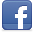 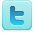 